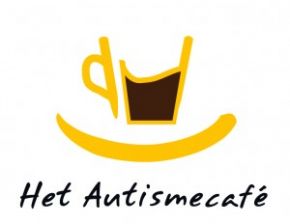 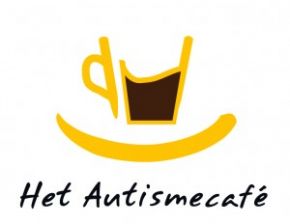 Autismecafé Kampen, maandag 17 november 2014Wij nodigen u van harte uit om aanwezig te zijn bij de 14e avond van het Autismecafé Kampen!Het Autismecafé is een plek waar u met elkaar ervaringen kunt uitwisselen en waar u geïnformeerd wordt over ontwikkelingen op het gebied van autisme. Deze avond is het thema: 		 “Diagnose op latere leeftijd”
		

Gastspreker Bep Schilder is uitgenodigd om over dit thema te vertellen. Bij haar is op latere leeftijd de diagnose syndroom van Asperger gesteld. Dit leverde in eerste instantie veel opluchting, (h)erkenning en begrip op, in tweede instantie ook rouw. Zij worstelde erg met de diagnose en leerde met behulp van grondige therapie de 'steentjes van haar uit elkaar gevallen mozaïek' opnieuw vorm te geven.  Zij schreef hierover in het boek “De poort, de paljas en het meisje - Deel 1”.Gespreksleidster van deze avond is Laura Kleijn.Verloop van de avond: 	19.30 uur ontvangst met koffie en thee				20.00 uur welkom				20.05 uur thema
				21.00 uur pauze
				21.15 uur vervolg thema 									22.00 uur informeel napratenLocatie: 			Multi Functioneel Cultureel Centrum “Korteweg 4”					Korteweg 4 KAMPEN 				(gratis parkeergelegenheid bij het gezondheidscentrum aan de 				Oostzeestraat)Toegang: 			GratisWij hopen u als gast te mogen ontvangen in het Autismecafé Kampen!				Organisatie en informatie: 			     Werkgroep Autismecafé Kampen	                    E-mail: autismecafekampen@gmail.com